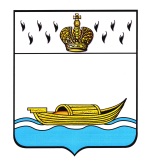 ДУМА ВЫШНЕВОЛОЦКОГО ГОРОДСКОГО ОКРУГАРЕШЕНИЕ от 29.01.2021                                   № 253О внесении изменений в Положение о муниципальной службе муниципального образования Вышневолоцкий городской округТверской области, утвержденноерешением Думы Вышневолоцкогогородского округа от 13.11.2019 № 48Руководствуясь Федеральным законом от 02.03.2007 № 25-ФЗ                                       «О муниципальной службе в Российской Федерации», законом Тверской области от 09.11.2007 № 121-ЗО «О регулировании отдельных вопросов муниципальной службы в Тверской области», Уставом Вышневолоцкого городского округа Тверской области, решением Думы Вышневолоцкого городского округа от 30.12.2020 № 246 «О бюджете муниципального образования Вышневолоцкий городской округ Тверской области на 2021 год и на плановый период 2022 и 2023 годов» (в редакции решения Думы Вышневолоцкого городского округа от 29.01.2021 № 252), Дума Вышневолоцкого городского округа решила:1. Внести в Положение о муниципальной службе муниципального образования Вышневолоцкий городской округ Тверской области, утвержденное решением Думы Вышневолоцкого городского округа от 13.11.2019 № 48 «Об утверждении Положения о муниципальной службе муниципального образования Вышневолоцкий городской округ Тверской области» (в редакции решений Думы Вышневолоцкого городского округа от 29.01.2020 № 146, от 09.09.2020 № 193, от 11.11.2020 № 209, от 30.12.2020 № 248) (далее - Положение), следующие изменения:1.1. часть 3 статьи 17 изложить в следующей редакции:«3. Размеры должностных окладов муниципальных служащих:Увеличение (индексация) размеров должностных окладов устанавливается решением Думы Вышневолоцкого городского округа. При увеличении (индексации) должностных окладов, размеры должностных окладов подлежат округлению до целого рубля в сторону увеличения.»;1.2. статью 17 дополнить частью 7 следующего содержания:«7. Помимо выплат, предусмотренных частью 4 настоящей статьи, муниципальным служащим, замещающим должности в Администрации Вышневолоцкого городского округа и ее самостоятельных структурных подразделениях, относящиеся к высшим и главным должностям, за счет средств областного бюджета Тверской области может выплачиваться премия по итогам комплексной оценки эффективности деятельности органов местного самоуправления муниципального образования Вышневолоцкий городской округ Тверской области в размере, определенном Главой Вышневолоцкого городского округа.»; 1.3. приложение 2 к Положению изложить в следующей редакции:                                                                                                                                   «Приложение 2к Положению омуниципальной службемуниципального образованияВышневолоцкий городскойокруг Тверской областиРазмер ежемесячной надбавкик должностному окладу за классный чинУвеличение (индексация) размеров ежемесячной надбавки к должностному окладу за классный чин устанавливается одновременно с увеличением (индексацией) размеров должностных окладов муниципальных служащих.При увеличении (индексации) размеров ежемесячной надбавки к должностному окладу за классный чин, размер надбавки подлежит округлению до целого рубля в сторону увеличения.».2. Настоящее решение подлежит официальному опубликованию в газете «Вышневолоцкая правда» и размещению на официальном сайте муниципального образования Вышневолоцкий городской округ Тверской области в информационно-телекоммуникационной сети «Интернет».3. Настоящее решение вступает в силу со дня его официального опубликования в газете «Вышневолоцкая правда» и распространяется на правоотношения, возникшие с 01 января 2021 года.ГлаваВышневолоцкого городского округа                                                     Н.П. РощинаПредседатель ДумыВышневолоцкого городского округа		                                             Н.Н. АдровНаименование должности муниципальной службыРазмер должностного оклада (руб.)Должности муниципальной службы в Администрации Вышневолоцкого городского округаПервый заместитель Главы Администрации Вышневолоцкого городского округа16173Заместитель Главы Администрации Вышневолоцкого городского округа15820Руководитель самостоятельного структурного подразделения Администрации Вышневолоцкого городского округа14239Руководитель структурного подразделения в составе Администрации Вышневолоцкого городского округа12815Заместитель руководителя самостоятельного структурного подразделения Администрации Вышневолоцкого городского округа12103Руководитель структурного подразделения в составе самостоятельного структурного подразделения Администрации Вышневолоцкого городского округа11392Заместитель руководителя структурного подразделения в составе Администрации Вышневолоцкого городского округа10892Руководитель подразделения структурного подразделения в составе Администрации Вышневолоцкого городского округа10252Заместитель руководителя структурного подразделения в составе самостоятельного структурного подразделения администрации Вышневолоцкого городского округа9224Главный специалист8302Ведущий специалист7471Специалист 1 категории6723Специалист 2 категории6051Специалист5447Должности муниципальной службы для обеспечения исполнения полномочий Думы Вышневолоцкого городского округаГлавный специалист8302Должности муниципальной службы для обеспечения исполнения полномочий контрольно-счетной палаты Вышневолоцкого городского округаПредседатель контрольно-счетной палаты Вышневолоцкого городского округа15820Заместитель председателя контрольно-счетной палаты Вышневолоцкого городского округа13447Инспектор контрольно-счетной палаты Вышневолоцкого городского округа10892Наименование классного чинаРазмеры надбавки(руб.)Действительный муниципальный советник Тверской области 1 класса4751Действительный муниципальный советник Тверской области 2 класса4496Действительный муниципальный советник Тверской области 3 класса4239Муниципальный советник Тверской области 1 класса3853Муниципальный советник Тверской области 2 класса3595Муниципальный советник Тверской области 3 класса3340Советник муниципальной службы Тверской области 1 класса2954Советник муниципальной службы Тверской области 2 класса2699Советник муниципальной службы Тверской области 3 класса2444Старший референт муниципальной службы Тверской области 1 класса2314Старший референт муниципальной службы Тверской области 2 класса1930Старший референт муниципальной службы Тверской области 3 класса1801Референт муниципальной службы Тверской области 1 класса1544Референт муниципальной службы Тверской области 2 класса1414Референт муниципальной службы Тверской области 3 класса1159